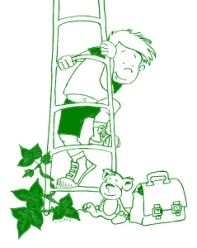 Vrije Basisschool Klim-OpVrije Basisschool Klim-OpLosting 433221 NieuwrodeTel: 016-560918Sint-Maurusstraat 13220 HolsbeekTel: 016-449780Mobile : 0497/45 56 08Mobile : 0497/45 56 08OKTOBER 201813de graad: American Games te Aarschot23de graad: Ridders van het klimaat34Zwemmen5Dag van de leerkrachtSaved by the bell67893e kleuterklas + 1ste graad: bibliotheek10Pedagogische studiedag: geen school112de + 3de graad: bibliotheekZwemmen121314152de + 3de graad: bosklassenKleuters + 1ste graad: uitstap naar het bos162de + 3de graad: bosklassen172de + 3de graad: bosklassen182de + 3de graad: bosklassen1ste graad: zwemmen1ste leerjaar: oudercontacten192de + 3de graad: bosklassen202122Lagere school: fietsvaardigheidslessen2324Kijk- en doedag van 9u15 tot 10u15 bij juf Katleen25Zwemmen26272829Begin herfstvakantie3031